附件1：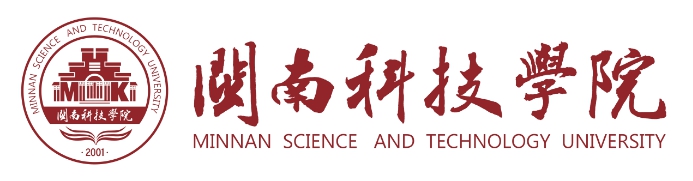 学生社团指导教师考核报告书（2020-2021学年）    教师名称：                               指导社团：                               指导时间：                           共青团闽南科技学院委员会闽南科技学院学生社团指导老师考核登记表注：1.综合考核结果按社团管理部60%+社团成员满意度40%；2.本表用A4纸打印后填写。               闽南科技学院学生社团指导教师考核评议表指导教师：                           指导社团： 注：本表用A4纸打印后填写。                                                                            闽南科技学院学生社团指导教师社团成员满意度调查表社团名称：                           指导老师：注：1.参与测评人数不低于会员总人数50%；2.每项分值取参评总分的平均分；3.本表用A4纸打印后填写。                                  社团名称社团类型社团指导老师简介姓名性别社团指导老师简介政治面貌职务社团指导老师简介职称联系方式社团指导老师简介爱好特长社团指导老师简介参加活动情况（可电子版打印另附页）（可电子版打印另附页）（可电子版打印另附页）聘期      年     月     日   至       年     月     日      年     月     日   至       年     月     日      年     月     日   至       年     月     日      年     月     日   至       年     月     日社团管理部评议情况请在以下相应的“□”中打“√”：经认真核对，被考核人所填内容是否属实？是 □ 否 □根据社团有关规定，被考核人是都完成相应工作职责？是 □ 否 □社团管理部评价     分负责人签名：              年    月    日   请在以下相应的“□”中打“√”：经认真核对，被考核人所填内容是否属实？是 □ 否 □根据社团有关规定，被考核人是都完成相应工作职责？是 □ 否 □社团管理部评价     分负责人签名：              年    月    日   请在以下相应的“□”中打“√”：经认真核对，被考核人所填内容是否属实？是 □ 否 □根据社团有关规定，被考核人是都完成相应工作职责？是 □ 否 □社团管理部评价     分负责人签名：              年    月    日   请在以下相应的“□”中打“√”：经认真核对，被考核人所填内容是否属实？是 □ 否 □根据社团有关规定，被考核人是都完成相应工作职责？是 □ 否 □社团管理部评价     分负责人签名：              年    月    日   所在学生社团成员满意度根据《闽南科技学院学生社团满意度调查表》结果，满分100分。成员评价为     分负责人签名：            年    月    日   根据《闽南科技学院学生社团满意度调查表》结果，满分100分。成员评价为     分负责人签名：            年    月    日   根据《闽南科技学院学生社团满意度调查表》结果，满分100分。成员评价为     分负责人签名：            年    月    日   根据《闽南科技学院学生社团满意度调查表》结果，满分100分。成员评价为     分负责人签名：            年    月    日   综合考核结果优秀 □   良好 □   合格 □   不合格 □                                 签章：           年    月    日   优秀 □   良好 □   合格 □   不合格 □                                 签章：           年    月    日   优秀 □   良好 □   合格 □   不合格 □                                 签章：           年    月    日   优秀 □   良好 □   合格 □   不合格 □                                 签章：           年    月    日   领导小组意见签章：          年    月    日   签章：          年    月    日   签章：          年    月    日   签章：          年    月    日   项目具体内容分值备注得分社团管理部评议社团活动开展情况40分能积极指导学生社团活动开展的，按常规活动3分/次、大型活动5分/次；参与校内大型活动3分/次，参与校外大型活动动5分/次计算。能积极指导社团进行工作总结，并提出建设性意见的加5分，上限40分。社团管理部评议社团活动的安全管理情况12分发生安全事故扣6分/次，扣完为止;发生重伤以上事故实行一票否决，考评总分为0。社团管理部评议社团内部管理情况10分社团内部管理混乱，被投诉查实者，扣2分/次，扣完为止。社团管理部评议社团成员受益情况15分学生个人因开展社团活动获得表彰奖励，院级3分/人次，校级以上5分/人次。社团管理部评议社团获奖情况15分利用自身优势，指导社团使社团团体获得表彰奖励，校级3分/次，校级以上5分/次,被评为五星级社团加3分、四星级社团加2分、三星级社团加1分。社团管理部评议社团活动的宣传情况8分宣传主题突出、内容健康、字迹清晰、无错别字，按优良等级分别加3分、2分、2分、1分。考核评议结果最终得分                   最终得分                   最终得分                   最终得分                   序号满意度调查内容分值得分1指导教师的综合素质102指导教师的工作态度和积极性153指导方法的针对性与实效性204对社团活动安全事项的关注度105对社团成员需求的关注度156与社团成员相处的融洽度107对社团成员素质提高的促进作用108对社团今后发展的作用和影响10总计总计100其他评价及意见：其他评价及意见：其他评价及意见：其他评价及意见：